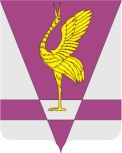 УЖУРСКИЙ РАЙОННЫЙ СОВЕТДЕПУТАТОВ КРАСНОЯРСКОГО КРАЯРЕШЕНИЕ15.08.2017                                           г. Ужур                                          №21-146рО принятии части полномочий по решению вопросов местного значения поселений	В соответствии с частью 4 статьи 15 Федерального закона от 06.10.2003 № 131-ФЗ «Об общих принципах организации местного самоуправления в Российской Федерации», пунктом 4 статьи 7, статей 23 Устава Ужурского района Красноярского края, Ужурский районный Совет депутатов РЕШИЛ:Администрации Ужурского района принять часть полномочий по решению вопросов местного значения по организации досуга и обеспечения жителей услугами организации культуры  учреждения культуры клубного типа сельского поселения Михайловского сельсовета Ужурского района Красноярского края.Одобрить соглашение о передаче части полномочий по решению вопросов местного значения предаваемых Михайловским сельсоветом, согласно приложению № 1.Администрации Ужурского района принять часть полномочий по решению вопросов местного значения по обеспечению условий для развития на территории поселений физической культуры, школьного спорта и массового спорта, организация проведения официальных физкультурно-оздоровительных и спортивных мероприятий, сельских поселений: Златоруновский сельсовет Ужурского района Красноярского края, Малоимышский сельсовет Ужурского района Красноярского края.Одобрить соглашения о передаче части полномочий по решению вопросов местного значения передаваемых Златоруновским, Малоимышским сельсоветами согласно приложениям № 1, 2.Решение вступает в силу со дня, следующего за днем его официального опубликования (обнародования) в газете «Сибирский хлебороб».Председатель Ужурского районного Глава Ужурского районаСовета депутатов__________________(Семехин С.С.)_______________(Зарецкий К.Н.)СОГЛАШЕНИЕ №о передаче части полномочий по решению вопросов местного значения«17»  августа 2017 г.                                                                                    г. УжурМуниципальное образование Михайловский сельсовет Ужурского района Красноярского края, именуемое в дальнейшем «МО Михайловский сельсовет», в лице главы Паукова Владимира Геннадьевича, действующего на основании Устава Муниципального образования Михайловский сельсовет, с одной стороны и муниципальное образование Ужурский район Красноярского края, именуемое в дальнейшем «Район»,в лице главы Ужурского района Зарецкого Константина Николаевича, действующего на основании Устава Ужурского района Красноярского края, с другой стороны, вместе именуемые «Стороны», заключили настоящее соглашение о нижеследующем:Предмет соглашенияПредметом настоящего соглашения является передача МО Михайловский сельсовет Району осуществления части полномочий, в соответствии с п.1.2 настоящего соглашения за счет иных межбюджетных трансфертов, перечисляемых из бюджета МО Михайловский сельсовет в бюджет Района, руководствуясь п.4 ст.15 Федерального закона от 06.10.2003 года № 131-ФЗ «Об общих принципах организации местного самоуправления в Российской Федерации», решением МО Михайловский сельсовет от 14.12.2016 № 10-36р«О бюджете на 2017 год и плановый период 2018-2019 годов.МО Михайловский сельсовет передает, а Район принимает выполнение следующих полномочий:- создание условий для  организации досуга и обеспечения жителей  услугами организации культуры в учреждениях культуры клубного типа.2. Порядок определения ежегодного объёма и порядка перечисленияиных межбюджетных трансфертов2.1. Выполнение полномочий по предмету настоящего соглашения осуществляется за счет иных межбюджетных трансфертов, перечисляемых из бюджета МО Михайловский сельсовет в бюджет Района, в соответствии бюджетной росписью.2.2. Размер иных межбюджетных трансфертов на выполнение части полномочий, предусмотренных п.1.2 настоящего соглашения на 2017 год определяется в соответствии методикой расчетов иных межбюджетных трансфертов и составляет общую сумму 386842 (триста восемьдесят шесть восемьсот сорок два) рубля.2.3. Перечисление иных межбюджетных трансфертов, предоставляемых из бюджета МО Михайловский сельсовет в бюджет Района на реализацию полномочий, указанных в п.1.2 осуществляется в соответствии с бюджетным законодательством Российской Федерации ежемесячно, до 20 числа каждого месяца в размере 1/12 годового объема иных межбюджетных трансфертов.2.4. Возможный остаток иных межбюджетных трансфертов по состоянию на 1 января текущего финансового года подлежит возврату в бюджет МО Михайловский сельсовет в соответствии с частью 5 статьи 242 Бюджетного кодекса Российской Федерации.3.Права и обязанности сторон3.1. МО Михайловский сельсовет:3.1.1. Перечисляет Району иные межбюджетные трансферты, предназначенные для осуществления переданных по настоящему соглашению полномочий в размере и порядке, установленных разделом 2 настоящего соглашения.3.1.2. Осуществляет контроль за исполнением Районом  полномочий в соответствии с пунктом 1.2. настоящего соглашения, а также за целевым использованием финансовых средств, предоставленных на эти цели. В случае выявления нарушений дает обязательные для исполнения Районом письменные предписания для устранения выявленных нарушений в месячный срок с момента получения предписания об устранении выявленных нарушений.3.2.Район:3.2.1. Осуществляет полномочия, переданные ему МО Михайловский сельсовет, в соответствии с п.1.2. настоящего соглашения и действующим  законодательством в пределах, выделенных на эти цели финансовых средств, предусмотренных разделом 2 настоящего соглашения.3.2.2. Рассматривает представленные МО Михайловский сельсовет требования об устранении выявленных нарушений со стороны Района по реализации, переданных МО Михайловский сельсовет части полномочий, не позднее чем в месячный срок (если в требовании не указан иной срок) принимает решение по устранению нарушений и информирует в течение 3 дней об этом МО Михайловский сельсовет.3.2.3.В случае невозможности надлежащего исполнения переданных полномочий, Район обязан сообщить об этом в письменной форме МО Михайловский сельсовет в тридцатидневный срок.3.2.4. МО Михайловский сельсовет оставляет за собой право владения особо ценным недвижимым и движимым имуществом, материально- техническими средствами, оборудованием, мебелью для осуществления полноценного функционирования учреждения культуры.3.2.5. Финансовые средства, полученные от оказания клубными филиалами платных услуг, поступают на счет МАУК «Централизованной клубной системы Ужурского района».4. Ответственность сторон4.1. Установление факта ненадлежащего осуществления Район переданных полномочий является основанием для одностороннего расторжения данного Соглашения. Расторжение Соглашения влечет за собой возврат перечисленных  финансовых средств, за вычетом фактических расходов, подтвержденных документально, в десятидневный срок с момента подписания соглашения о расторжении или получения письменного уведомления о расторжении Соглашения.4.2. Район несет ответственность за осуществление переданных ему полномочий в той мере, в какой эти полномочия обеспечены финансовыми средствами.4.3. В случае неисполнения МО Михайловский сельсовет, вытекающих из настоящего Соглашения, обязательств по финансированию осуществления Районом переданных полномочий, Район вправе требовать расторжения данного Соглашения, и уплаты МО Михайловский сельсовет неустойки в размере 1/500 ставки рефинансирования ЦБ РФ, действующей на день неисполнения обязательств по данному соглашению, от суммы иных межбюджетных трансфертов за отчетный год, а также возмещения понесенных убытков в части, непокрытой неустойкой.4.4. В случае неисполнения Районом, вытекающих из настоящего соглашения, обязательств, МО Михайловский сельсовет вправе использовать меры ответственности, предусмотренные главой 25 Гражданского кодекса Российской Федерации.5. Срок действия,  основания и порядок прекращения действия Соглашения5.1. Настоящее Соглашение вступает в законную силу с момента подписания обеими Сторонами распространяет свое действие на правоотношения, возникшие с16августа 2017 года и действует до 31 декабря 2017 года.5.2.Действие настоящего Соглашения может быть прекращено досрочно:5.2.1. По соглашению Сторон.5.2.2. В одностороннем порядке, в случае:- изменения действующего законодательства Российской Федерации;- неисполнения или ненадлежащего исполнения одной из Сторон своих обязательств в соответствии с настоящим Соглашением;- если осуществление полномочий становится невозможным, либо при сложившихся условиях эти полномочия могут быть наиболее эффективно осуществлены Сельсоветом самостоятельно.5.3. Уведомление о расторжении настоящего Соглашения в одностороннем порядке направляется второй стороне не менее чем за тридцать дней, при этом второй стороне возмещаются все убытки, установленные настоящим Соглашением.6. Прочие условия6.1. Все споры и разногласия, возникающие между Сторонами по настоящему Соглашению, подлежит разрешению путем обязательных переговоров между Сторонами или в судебном порядке.6.2. Настоящее Соглашение составлено в двух экземплярах, имеющих равную юридическую силу – по одному для каждой из сторон.6.3. Внесение изменений и дополнений в настоящее Соглашение осуществляется путем подписания Сторонами дополнительных соглашений.6.4. По вопросам, не урегулированным настоящим Соглашением, Стороны руководствуются действующим законодательством7. Реквизиты и подписи сторонМетодика расчета иных межбюджетные трансфертовпредоставляемых муниципальным образованием Михайловский сельсовет о передаче части полномочий муниципальному районуS = (Ф1 + Ф2) *К + ZS – объем иных межбюджетных трансфертовФ1 – фонд оплаты труда основного персоналаФ2- фонд оплаты труда технического персоналаК – 1,302 начисления на оплату трудаZ - объем средств на приобретение топливаСОГЛАШЕНИЕ № 1о передаче части полномочий по решению вопросов местного значения«17»  августа 2017 г.                                                                                   г. УжурМуниципальное образование Златоруновский сельсовет Ужурского района Красноярского края, именуемое в дальнейшем «МО Златоруновский сельсовет», в лице главы Минина Дмитрия Владимировича, действующего на основании Устава Муниципального образования Златоруновский сельсовет, с одной стороны и муниципальное образование Ужурский район Красноярского края, именуемое в дальнейшем «Район»,в лице главы Ужурского района Зарецкого Константина Николаевича, действующего на основании Устава Ужурского района Красноярского края, с другой стороны, вместе именуемые «Стороны», заключили настоящее соглашение о нижеследующем:Предмет соглашенияПредметом настоящего соглашения является передача МО Златоруновский сельсовет Району осуществления части полномочий, в соответствии с п.1.2 настоящего соглашения за счет иных межбюджетных трансфертов, перечисляемых из бюджета МО Златоруновский сельсовет в бюджет Района, руководствуясь п.4 ст.15 Федерального закона от 06.10.2003 года № 131-ФЗ «Об общих принципах организации местного самоуправления в Российской Федерации», решением МО Златоруновский сельсовет от 13.12.2016 № 11-37р«О бюджете на 2017 год и плановый период 2018-2019 годов.МО Златоруновский сельсовет передает, а Район принимает выполнение следующих полномочий:- создание условий для  развития на территории поселения физической культуры, школьного спорта и массового спорта, организация проведения официальных физкультурно-оздоровительных и спортивных мероприятий.2. Порядок определения ежегодного объёма и порядка перечисленияиных межбюджетных трансфертов2.1. Выполнение полномочий по предмету настоящего соглашения осуществляется за счет иных межбюджетных трансфертов, перечисляемых из бюджета МО Златоруновский сельсовет в бюджет Района, в соответствии бюджетной росписью.2.2. Размер иных межбюджетных трансфертов на выполнение части полномочий, предусмотренных п.1.2 настоящего соглашения на 2017 год определяется в соответствии методикой расчетов иных межбюджетных трансфертов и составляет общую сумму 78,300  (семьдесят восемь тысяч триста) рублей.2.3. Перечисление иных межбюджетных трансфертов, предоставляемых из бюджета МО Златоруновский сельсовет в бюджет Района на реализацию полномочий, указанных в п.1.2 осуществляется в соответствии с бюджетным законодательством Российской Федерации ежемесячно, до 20 числа каждого месяца в размере 1/12 годового объема иных межбюджетных трансфертов.2.4. Возможный остаток иных межбюджетных трансфертов по состоянию на 1 января текущего финансового года подлежит возврату в бюджет МО Златоруновский сельсовет в соответствии с частью 5 статьи 242 Бюджетного кодекса Российской Федерации.3.Права и обязанности сторон3.1. МО Златоруновский сельсовет:3.1.1. Перечисляет Району иные межбюджетные трансферты, предназначенные для осуществления переданных по настоящему соглашению полномочий в размере и порядке, установленных разделом 2 настоящего соглашения.3.1.2. Осуществляет контроль за исполнением Районом  полномочий в соответствии с пунктом 1.2. настоящего соглашения, а также за целевым использованием финансовых средств, предоставленных на эти цели. В случае выявления нарушений дает обязательные для исполнения Районом письменные предписания для устранения выявленных нарушений в месячный срок с момента получения предписания об устранении выявленных нарушений.3.2.Район:3.2.1. Осуществляет полномочия, переданные ему МО Златоруновский сельсовет, в соответствии с п.1.2. настоящего соглашения и действующим  законодательством в пределах, выделенных на эти цели финансовых средств, предусмотренных разделом 2 настоящего соглашения.3.2.2. Рассматривает представленные МО Златоруновский сельсовет требования об устранении выявленных нарушений со стороны Района по реализации, переданных МО Златоруновский сельсовет части полномочий, не позднее чем в месячный срок (если в требовании не указан иной срок) принимает решение по устранению нарушений и информирует в течение 3 дней об этом МО Златоруновский сельсовет.3.2.3.В случае невозможности надлежащего исполнения переданных полномочий, Район обязан сообщить об этом в письменной форме МО Златоруноский сельсовет в тридцатидневный срок.3.2.4. МО Златоруновский сельсовет оставляет за собой право владения особо ценным недвижимым и движимым имуществом, материально- техническими средствами, оборудованием, мебелью для осуществления полноценного функционирования учреждения культуры.3.2.5. Финансовые средства, полученные от оказания платных услуг, поступают на счет МАУ «ЦФСП«Сокол».4. Ответственность сторон4.1. Установление факта ненадлежащего осуществления Район переданных полномочий является основанием для одностороннего расторжения данного Соглашения. Расторжение Соглашения влечет за собой возврат перечисленных  финансовых средств, за вычетом фактических расходов, подтвержденных документально, в десятидневный срок с момента подписания соглашения о расторжении или получения письменного уведомления о расторжении Соглашения.4.2. Район несет ответственность за осуществление переданных ему полномочий в той мере, в какой эти полномочия обеспечены финансовыми средствами.4.3. В случае неисполнения МО Златоруновский сельсовет, вытекающих из настоящего Соглашения, обязательств по финансированию осуществления Районом переданных полномочий, Район вправе требовать расторжения данного Соглашения, и уплаты МО Златоруновский сельсовет неустойки в размере 1/500 ставки рефинансирования ЦБ РФ, действующей на день неисполнения обязательств по данному соглашению, от суммы иных межбюджетных трансфертов за отчетный год, а также возмещения понесенных убытков в части, непокрытой неустойкой.4.4. В случае неисполнения Районом, вытекающих из настоящего соглашения, обязательств, МО Златоруновский сельсовет вправе использовать меры ответственности, предусмотренные главой 25 Гражданского кодекса Российской Федерации.5. Срок действия,  основания и порядок прекращения действия Соглашения5.1. Настоящее Соглашение вступает в законную силу с момента подписания обеими Сторонами распространяет свое действие на правоотношения, возникшие с 16 августа 2017 года и действует до 31 декабря 2017 года.5.2.Действие настоящего Соглашения может быть прекращено досрочно:5.2.1. По соглашению Сторон.5.2.2. В одностороннем порядке, в случае:- изменения действующего законодательства Российской Федерации;- неисполнения или ненадлежащего исполнения одной из Сторон своих обязательств в соответствии с настоящим Соглашением;- если осуществление полномочий становится невозможным, либо при сложившихся условиях эти полномочия могут быть наиболее эффективно осуществлены Сельсоветом самостоятельно.5.3. Уведомление о расторжении настоящего Соглашения в одностороннем порядке направляется второй стороне не менее чем за тридцать дней, при этом второй стороне возмещаются все убытки, установленные настоящим Соглашением.6. Прочие условия6.1. Все споры и разногласия, возникающие между Сторонами по настоящему Соглашению, подлежит разрешению путем обязательных переговоров между Сторонами или в судебном порядке.6.2. Настоящее Соглашение составлено в двух экземплярах, имеющих равную юридическую силу – по одному для каждой из сторон.6.3. Внесение изменений и дополнений в настоящее Соглашение осуществляется путем подписания Сторонами дополнительных соглашений.6.4. По вопросам, не урегулированным настоящим Соглашением, Стороны руководствуются действующим законодательством7. Реквизиты и подписи сторонМетодика расчета иных межбюджетные трансфертовпредоставляемых муниципальным образованием  Златоруновский сельсовет о передаче части полномочий муниципальному районуS = (Ф1 + Ф2) *К + ZS – объем иных межбюджетных трансфертовФ1 – фонд оплаты труда основного персоналаФ2- фонд оплаты труда технического персоналаК – 1,302 начисления на оплату трудаZ - объем средств на приобретение топливаСОГЛАШЕНИЕ № 2о передаче части полномочий по решению вопросов местного значения«16»  августа 2017 г.                                                            г. УжурМуниципальное образование Малоимышский сельсовет Ужурского района Красноярского края, именуемое в дальнейшем «МО Малоимышский сельсовет», в лице главы Разумных Людмилы Тимофеевны, действующего на основании Устава Муниципального образования Малоимышский сельсовет, с одной стороны и муниципальное образование Ужурский район Красноярского края, именуемое в дальнейшем «Район»,в лице главы Ужурского района Зарецкого Константина Николаевича, действующего на основании Устава Ужурского района Красноярского края, с другой стороны, вместе именуемые «Стороны», заключили настоящее соглашение о нижеследующем:Предмет соглашенияПредметом настоящего соглашения является передача МО Малоимышский сельсовет Району осуществления части полномочий, в соответствии с п.1.2 настоящего соглашения за счет иных межбюджетных трансфертов, перечисляемых из бюджета МО Малоимышский сельсовет в бюджет Района, руководствуясь п.4 ст.15 Федерального закона от 06.10.2003 года № 131-ФЗ «Об общих принципах организации местного самоуправления в Российской Федерации», решением МО Малоимышский сельсовет от 09.12.2016 № 11-53р«О бюджете на 2017 год и плановый период 2018-2019 годов.МО Малоимышский сельсовет передает, а Район принимает выполнение следующих полномочий:- создание условий для  развития на территории поселения физической культуры, школьного спорта и массового спорта, организация проведения официальных физкультурно-оздоровительных и спортивных мероприятий.2. Порядок определения ежегодного объёма и порядка перечисленияиных межбюджетных трансфертов2.1. Выполнение полномочий по предмету настоящего соглашения осуществляется за счет иных межбюджетных трансфертов, перечисляемых из бюджета МО Малоимышский сельсовет в бюджет Района, в соответствии бюджетной росписью.2.2. Размер иных межбюджетных трансфертов на выполнение части полномочий, предусмотренных п.1.2 настоящего соглашения на 2017 год определяется в соответствии методикой расчетов иных межбюджетных трансфертов и составляет общую сумму 96,200 (девяносто шесть тысяч двести) рублей.2.3. Перечисление иных межбюджетных трансфертов, предоставляемых из бюджета МО Малоимышский сельсовет в бюджет Района на реализацию полномочий, указанных в п.1.2 осуществляется в соответствии с бюджетным законодательством Российской Федерации ежемесячно, до 20 числа каждого месяца в размере 1/12 годового объема иных межбюджетных трансфертов.2.4. Возможный остаток иных межбюджетных трансфертов по состоянию на 1 января текущего финансового года подлежит возврату в бюджет МО Малоимышский сельсовет в соответствии с частью 5 статьи 242 Бюджетного кодекса Российской Федерации.3.Права и обязанности сторон3.1. МО Малоимышский сельсовет:3.1.1. Перечисляет Району иные межбюджетные трансферты, предназначенные для осуществления переданных по настоящему соглашению полномочий в размере и порядке, установленных разделом 2 настоящего соглашения.3.1.2. Осуществляет контроль за исполнением Районом  полномочий в соответствии с пунктом 1.2. настоящего соглашения, а также за целевым использованием финансовых средств, предоставленных на эти цели. В случае выявления нарушений дает обязательные для исполнения Районом письменные предписания для устранения выявленных нарушений в месячный срок с момента получения предписания об устранении выявленных нарушений.3.2.Район:3.2.1. Осуществляет полномочия, переданные ему МО Малоимышский сельсовет, в соответствии с п.1.2. настоящего соглашения и действующим  законодательством в пределах, выделенных на эти цели финансовых средств, предусмотренных разделом 2 настоящего соглашения.3.2.2. Рассматривает представленные МО Малоимышский сельсовет требования об устранении выявленных нарушений со стороны Района по реализации, переданных МО Малоимышский сельсовет части полномочий, не позднее чем в месячный срок (если в требовании не указан иной срок) принимает решение по устранению нарушений и информирует в течение 3 дней об этом МО Малоимышский сельсовет.3.2.3.В случае невозможности надлежащего исполнения переданных полномочий, Район обязан сообщить об этом в письменной форме МО Малоимышский сельсовет в тридцатидневный срок.3.2.4. МО Малоимышский сельсовет оставляет за собой право владения особо ценным недвижимым и движимым имуществом, материально- техническими средствами, оборудованием, мебелью для осуществления полноценного функционирования учреждения культуры.3.2.5. Финансовые средства, полученные от оказания платных услуг, поступают на счет МАУ  «ЦФСП «Сокол».4. Ответственность сторон4.1. Установление факта ненадлежащего осуществления Район переданных полномочий является основанием для одностороннего расторжения данного Соглашения. Расторжение Соглашения влечет за собой возврат перечисленных  финансовых средств, за вычетом фактических расходов, подтвержденных документально, в десятидневный срок с момента подписания соглашения о расторжении или получения письменного уведомления о расторжении Соглашения.4.2. Район несет ответственность за осуществление переданных ему полномочий в той мере, в какой эти полномочия обеспечены финансовыми средствами.4.3. В случае неисполнения МО Малоимышский сельсовет, вытекающих из настоящего Соглашения, обязательств по финансированию осуществления Районом переданных полномочий, Район вправе требовать расторжения данного Соглашения, и уплаты МО Малоимышский сельсовет неустойки в размере 1/500 ставки рефинансирования ЦБ РФ, действующей на день неисполнения обязательств по данному соглашению, от суммы иных межбюджетных трансфертов за отчетный год, а также возмещения понесенных убытков в части, непокрытой неустойкой.4.4. В случае неисполнения Районом, вытекающих из настоящего соглашения, обязательств, МО Малоимышский сельсовет вправе использовать меры ответственности, предусмотренные главой 25 Гражданского кодекса Российской Федерации.5. Срок действия,  основания и порядок прекращения действия Соглашения5.1. Настоящее Соглашение вступает в законную силу с момента подписания обеими Сторонами распространяет свое действие на правоотношения, возникшие с 1 августа 2017 года и действует до 31 декабря 2017 года.5.2.Действие настоящего Соглашения может быть прекращено досрочно:5.2.1. По соглашению Сторон.5.2.2. В одностороннем порядке, в случае:- изменения действующего законодательства Российской Федерации;- неисполнения или ненадлежащего исполнения одной из Сторон своих обязательств в соответствии с настоящим Соглашением;- если осуществление полномочий становится невозможным, либо при сложившихся условиях эти полномочия могут быть наиболее эффективно осуществлены Сельсоветом самостоятельно.5.3. Уведомление о расторжении настоящего Соглашения в одностороннем порядке направляется второй стороне не менее чем за тридцать дней, при этом второй стороне возмещаются все убытки, установленные настоящим Соглашением.6. Прочие условия6.1. Все споры и разногласия, возникающие между Сторонами по настоящему Соглашению, подлежит разрешению путем обязательных переговоров между Сторонами или в судебном порядке.6.2. Настоящее Соглашение составлено в двух экземплярах, имеющих равную юридическую силу – по одному для каждой из сторон.6.3. Внесение изменений и дополнений в настоящее Соглашение осуществляется путем подписания Сторонами дополнительных соглашений.6.4. По вопросам, не урегулированным настоящим Соглашением, Стороны руководствуются действующим законодательством7. Реквизиты и подписи сторонМетодика расчета иных межбюджетные трансфертовпредоставляемых муниципальным образованием  Малоимышский сельсовет о передаче части полномочий муниципальному районуS = (Ф1 + Ф2) *К + ZS – объем иных межбюджетных трансфертовФ1 – фонд оплаты труда основного персоналаФ2- фонд оплаты труда технического персоналаК – 1,302 начисления на оплату трудаZ - объем средств на приобретение топливаПриложение №1                                                                к решению Ужурского районногоСовета депутатов от 15.08.2017  № 21-146рМуниципальное образование Михайловский сельсовет Ужурского района Красноярского края662241, Красноярский край, Ужурский район, с. Михайловка, ул. Тимирязева, 5 бУФК по Красноярскому краю                   (Администрация Михайловского сельсовета Ужурского района Красноярского края)ИНН 2439002336 КПП 243901001р/с 40204810600000000617Банк: Отделение Красноярск г. Красноярск  БИК 040407001                        Муниципальное образование                        Михайловский сельсовет                             Глава сельсовета                                              ____________  В.Г. Пауковм.п.                                                                                                         Муниципальное образованиеУжурский район Красноярского края662255, Красноярский край, г. Ужур ул. Ленина, 21 а УФК по Красноярскому краю (Финансовое управление   администрации Ужурского района Красноярского края  л/с 04193004390) ИНН 2439003562    КПП243901001 р/с  40101810600000010001Банк: Отделение Красноярскг. Красноярск  БИК  04047001 Муниципальное образованиеУжурский район Глава района______________ К.Н. Зарецкийм.п.                                                                                                         Приложение № 1 к соглашению о передаче части полномочий по решению вопросов местного значения от 30 мая 2017 № 20-135 рПриложение №2                                                                к решению Ужурского районногоСовета депутатов от 15.08.2017  №21-146р Муниципальное образование Златоруновский сельсовет Ужурского района Красноярского     края  662245, Красноярский край,                      Ужурский район, п. Златоруновск            ул. Ленина,9УФК по Красноярскому краю                   (Администрация Златоруновского            сельсовета Ужурского района                     Красноярского края)                                                               ИНН 2439002128 КПП  243901001    р/с 40204810200000000619                      Банк: Отделение Красноярск г. Красноярск  БИК 040407001                                         Муниципальное образование                        Златоруновский сельсовет                             Глава сельсовета                                              ____________  Д.В. Минин                                     м.п.                                                                                                         Муниципальное образованиеУжурский район Красноярского края662255, Красноярский край, г. Ужур ул. Ленина, 21 аУФК по Красноярскому краю (Финансовое управление   администрации Ужурского района Красноярского края  л/с 04193004390) ИНН 2439003562    КПП243901001 р/с  40101810600000010001Банк: Отделение Красноярскг. Красноярск БИК  04047001 Муниципальное образованиеУжурский район Глава района______________ К.Н. Зарецкийм.п.                                                                                                         Приложение № 1 к соглашению о передаче части полномочий по решению вопросов местного значения от 30 мая 2017 № 20-135 рПриложение №3                                                                к решению Ужурского районногоСовета депутатов от 15.08.2017  № 21-146рМуниципальное образование Малоимышский сельсовет Ужурского района Красноярского края662268 Красноярский край, Ужурский район, с. Малый Имыш, ул. Октябрьская, 1-1УФК по Красноярскому краю                   (Администрация Малоимышского сельсовета Ужурского района Красноярского края)ИНН 2439002329 КПП 243901001р/с 40204810000000000615Банк: Отделение Красноярск г. Красноярск  БИК 040407001             Муниципальное образование                        Малоимышский сельсовет                             Глава сельсовета                                              ____________  Л.Т. Разумныхм.п.                                                                                                         Муниципальное образованиеУжурский район Красноярского края662255, Красноярский край, г. Ужур ул. Ленина, 21 а УФК по Красноярскому краю (Финансовое управление   администрации Ужурского района Красноярского края  л/с 04193004390) ИНН 2439003562    КПП243901001 р/с  40101810600000010001Банк: Отделение Красноярскг. Красноярск  БИК  04047001 Муниципальное образованиеУжурский район Глава района______________ К.Н. Зарецкийм.п.                                                                                                         Приложение № 1 к соглашению о передаче части полномочий по решению вопросов местного значения от 30 мая 2017 № 20-135 р